Tips for å lage universelt utformet Canvas-innholdMediaLTJerikoveien 221067 OsloTlf: 21538010E-post: info@medialt.nowww.medialt.noTipsene nedenfor er til de som ikke kan mye om universell utforming. Start her, så kan du selvsagt lære deg enda mer etter hvert.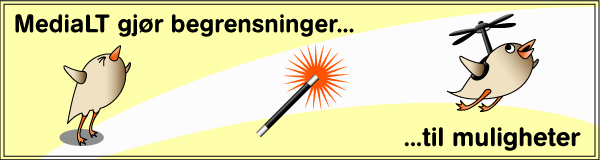 Egenprodusert innhold
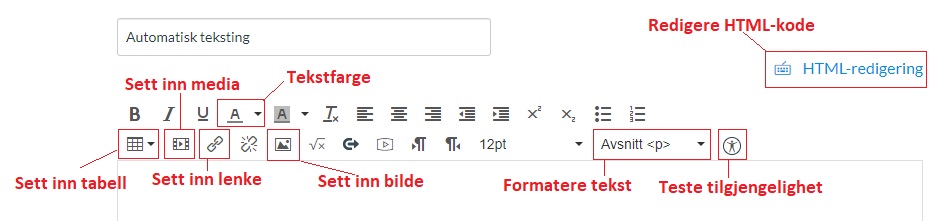 Figur 1: Editoren i CanvasGrafikk som ikke er pynt skal ha en alternativ tekst:
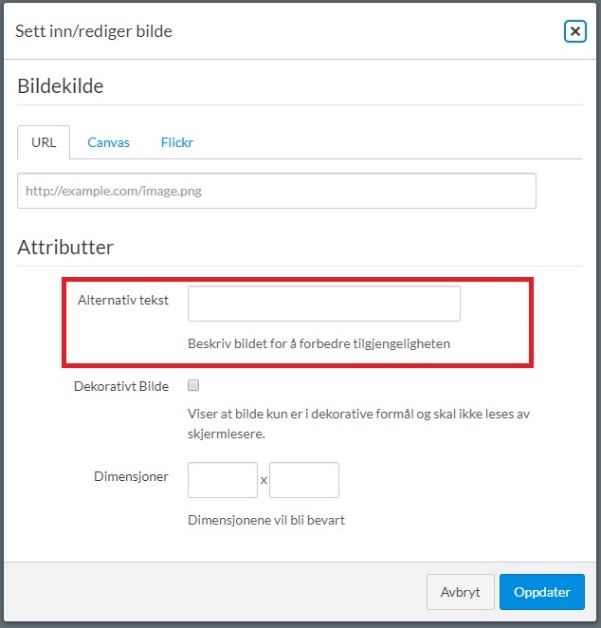 Figur 2: Alternativ tekst på grafikk
Pynt skal merkes som pynt:
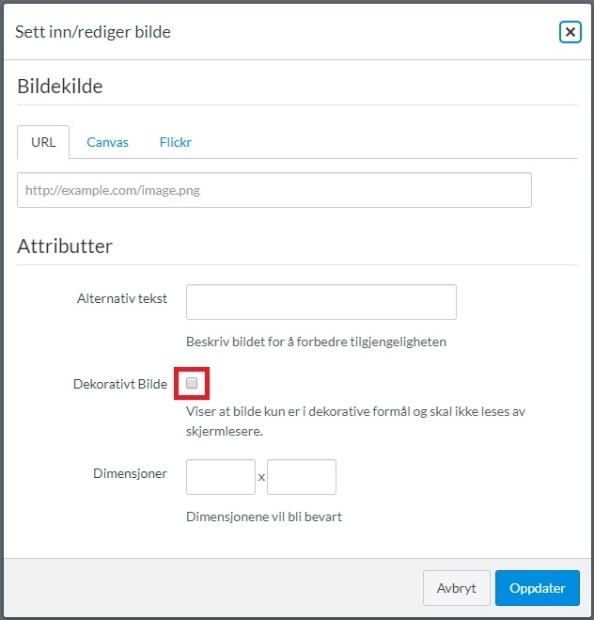 Figur 3: Grafikk som pynt
Komplisert grafikk trenger ofte en mer omfattende beskrivelse, som du eksempelvis kan legge på en egen side og lenke til.Tekst, også hvis teksten er et bilde, skal ha kontrastforhold som er minimum 4,5:1:
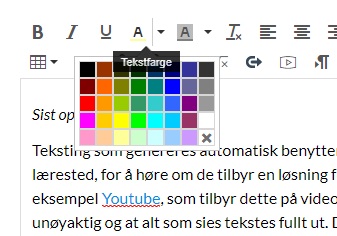 Figur 4: Endre tekstfarge
Det finnes gratisverktøy for å måle kontrast, for eksempel Colour Contrast Analyzer.Unngå å bruke bare farger for å formidle informasjon. Farger er bra, men husk også å ha et alternativ.Bruk ordentlige overskrifter, og pass på at overskriftsnivåene er riktige.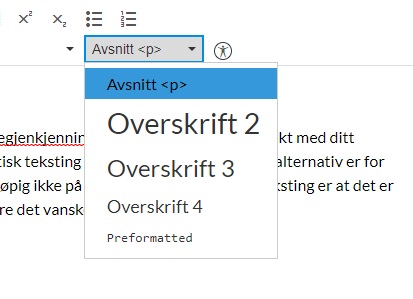 Figur 5: Bruke overskrifterDatatabeller skal merkes med rad og/eller kolonneoverskrifter: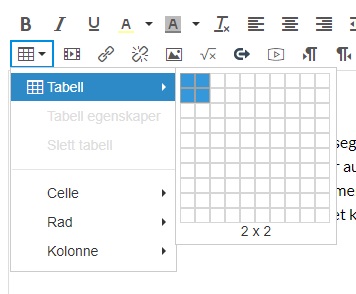 Figur 6: TabellverktøyDet er ingen mulighet for å merke med rad og/eller kolonneoverskrifter, men dette kan gjøres i forbindelse med punkt 11.Lenker skal ha en beskrivende tekst så det er enkelt å skjønne hva lenken peker til. Begrens antall lenker: det blir lett unødvendig mange fordi det faktisk er så lett å lenke til alt mulig.Video skal tekstes og tilby synstolking hvis det trengs. Se gjerne Veileder for universelt utformet video i undervisningssektoren. Lydklipp trenger også en tekstversjon.Sjekk at filer er tilgjengelige (pdf, PowerPoint, …), og bruk forståelige filnavn. Det finnes innebygget tilgjengelighetssjekk i for eksempel Office 365.Matematiske formler skal lages med MathML eller ha en alternativ tekst.Det er mulighet for å redigere HTML-koden hvis du kan dette:
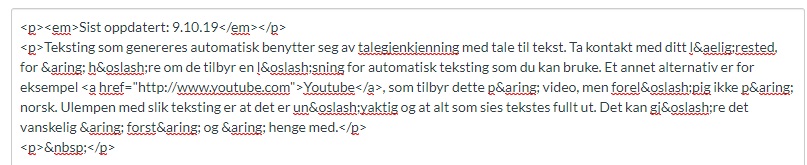 Figur 7: Redigere HTML-kode
Sjekk innholdet du har laget med Canvas Accesibility Checker (Tilgjengelighetstester):
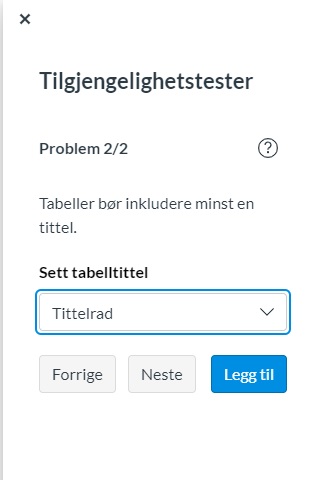 Figur 8: Tilgjengelighetstest med manglende tittelrad (kolonneoverskrifter)
Testen sjekker blant annet manglende alternativ tekst på grafikk, tabeller uten
kolonneoverskrifter, dårlig kontrast m.m. Eksterne ressurserSjekk tilgjengeligheten for innebygget (embedded) innhold og eksterne ressurser. Dette kan selvsagt være utfordrende, men prøv for eksempel å bruke en validator som wave.webaim.org for å få en indikasjon på hvor tilgjengelig ressursen er. For mange vil innebygget innhold fungere bedre enn å måtte lære seg nye nettsteder. Dersom eksterne ressurser er lite tilgjengelige, bør du vurdere å benytte alternativer eller utarbeide eget innhold.Forsøk å minimere antall forskjellige videospillere og andre eksterne verktøy.Skrevet av:Morten TollefsenDato:03.12.19